Informe sobre el Fenómeno del Niño Costero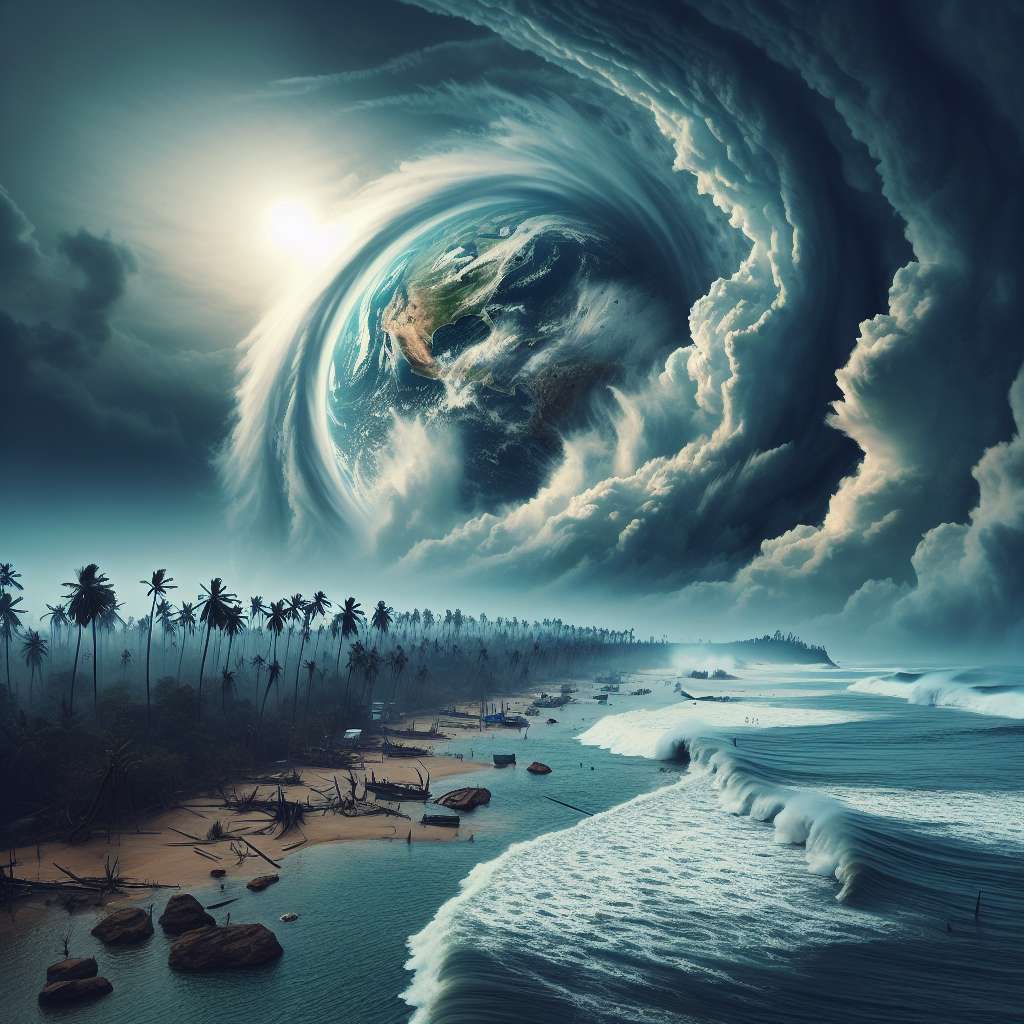 Introducción:

El fenómeno del niño costero es un evento climático que ocurre en el océano Pacífico, especialmente en la región costera de países como Perú y Ecuador. Se caracteriza por el calentamiento anormal de las aguas oceánicas y trae consigo fuertes lluvias, inundaciones y deslizamientos de tierra. En este informe, se analizará en detalle las causas, consecuencias y medidas de prevención y mitigación del fenómeno del niño costero.

Desarrollo:

1. Causas del fenómeno del niño costero:
   - Cambio en el patrón de vientos: Durante un evento de El Niño, los vientos alisios del este se debilitan o se invierten, lo que permite que una corriente cálida conocida como "El Niño" fluya hacia el este a lo largo del ecuador.
   - Calentamiento del océano Pacífico: El calentamiento anormal de las aguas oceánicas en la región ecuatorial del Pacífico proporciona una fuente adicional de energía para las tormentas y lluvias intensas.
   - Interacciones atmosféricas y oceánicas: Las interacciones complejas entre la atmósfera y el océano desencadenan y amplifican el fenómeno del niño costero.

2. Consecuencias del fenómeno del niño costero:
   - Fuertes lluvias: El niño costero provoca un aumento en la cantidad de precipitaciones, lo que genera inundaciones severas en zonas costeras y en las cuencas de los ríos afectados.
   - Deslizamientos de tierra: Las lluvias extremas saturan el suelo y pueden generar deslizamientos de tierra, que representan un riesgo para la población y la infraestructura.
   - Efectos en la pesca: El fenómeno del niño costero afecta negativamente la actividad pesquera, ya que las aguas cálidas pueden afectar los ecosistemas marinos y la disponibilidad de recursos pesqueros.
   - Impacto en la agricultura: Las intensas lluvias y las inundaciones pueden destruir los cultivos, causando pérdidas económicas significativas y una disminución en la producción de alimentos.

3. Medidas de prevención y mitigación:
   - Monitoreo y predicción: Se deben implementar sistemas de monitoreo y predicción del fenómeno del niño costero para anticiparse a sus efectos adversos y tomar medidas adecuadas.
   - Infraestructura resistente: Es fundamental construir infraestructuras resistentes a las inundaciones y mejorar los sistemas de drenaje urbano para minimizar los daños durante el fenómeno del niño costero.
   - Educación y concientización: La educación y la concientización de la población sobre los riesgos y las medidas de prevención pueden ayudar a reducir el impacto del fenómeno del niño costero.
   - Planes de evacuación y respuesta: Es necesario establecer planes de evacuación y respuesta en caso de emergencias para garantizar la seguridad de la población durante el fenómeno del niño costero.

Conclusion:

El fenómeno del niño costero es un evento climático extremo que puede tener graves consecuencias para las comunidades costeras. Para mitigar estos efectos, es necesario implementar medidas de prevención como el monitoreo y la predicción, así como construir infraestructuras resistentes y promover la educación y concientización de la población. Con un enfoque integral y la colaboración de diversos actores, es posible reducir el impacto del fenómeno del niño costero y proteger a las comunidades vulnerables.

Bibliografía:

- National Oceanic and Atmospheric Administration (NOAA). (s.f.). El Nino Theme Page. Recuperado de https://www.pmel.noaa.gov/elnino/
- Instituto del Mar del Perú (IMARPE). (s.f.). Monitoreo y predicción del fenómeno El Niño. Recuperado de http://www.imarpe.gob.pe/
- Servicio Nacional de Meteorología e Hidrología del Perú (SENAMHI). (s.f.). Pronóstico del Niño. Recuperado de https://www.senamhi.gob.pe/?&p=n5svywAQ8A==
- Montalbetti, M., & Pérez, E. (2017). El Niño Costero en el Perú: inundaciones, vulnerabilidad y cambio climático. Revista de Investigación en Ciencia e Ingeniería, 4(2), 33-43.